                              ใบสมัครอบรม Online Public Training by Zoom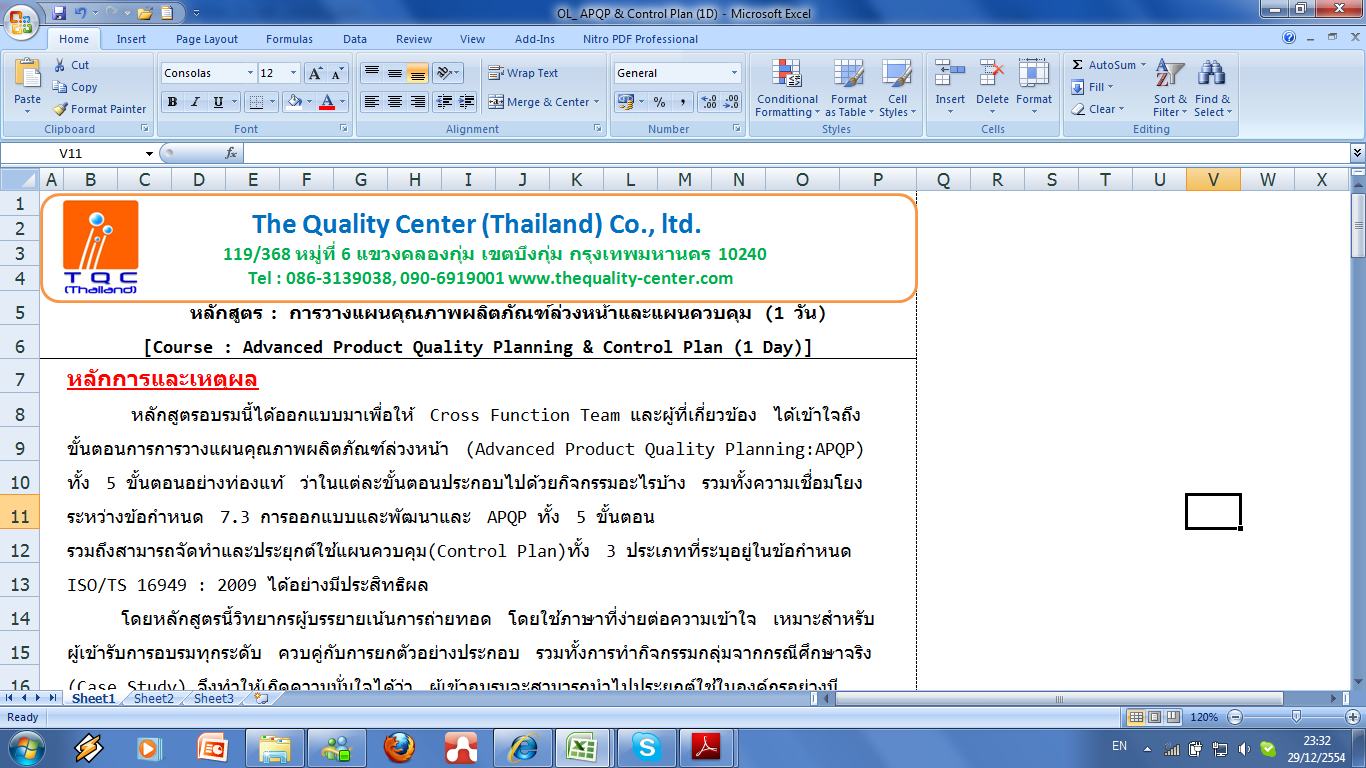       หลักสูตร : IATF 16949:2016 Automotive Core Tools Implementation Technique with Workshop                          (APQP, PPAP, FMEA AIAG & VDA, MSA, SPC & Process capability)                                                การประยุกต์ใช้เครื่องมือหลักของอุตสาหกรรมยานยนต์ – ภาคปฏิบัติ                                                                      อบรมวันที่ : 19-20 กรกฏาคม 25652. ข้อมูลผู้สมัครเข้ารับการฝึกอบรม (ชื่อภาษาอังกฤษสำหรับการออกใบ Cert.)3. ค่าอบรมสัมมนาวิธีการสมัครและการชำระเงินส่งใบสมัครมาที่ pabumas@thequality-center.com และรอการยืนยันกลับจากเจ้าหน้าที่ก่อนการชำระเงินรบกวนลูกค้าส่งใบสมัครมาเป็นไฟล์ Word ได้เลยนะคะกรุณาชำระเงินก่อนวันอบรมล่วงหน้าอย่างน้อย 5 วัน โดยโอนเงินเข้าบัญชี บริษัท เดอะควอลิตี้ เซ็นเตอร์ (ประเทศไทย) จำกัด       ธนาคารไทยพาณิชย์ บัญชีออมทรัพย์ สาขาเดอะมอลล์บางกะปิ 2  เลขที่ 281-268582-8หลังชำระค่าอบรมแล้วรบกวนแจ้งการชำระเงินเข้ามาที่บริษัท หลังจากตรวจสอบการชำระเงินเรียบร้อยแล้วบริษัทจะจัดส่งใบกำกับภาษีให้ภายใน 5 วันทำการ และลูกค้านำส่งเอกสารหักภาษี ณ ที่จ่ายให้บริษัททางไปรษณีย์ค่าใช้จ่ายในการอบรมสามารถหักลดหย่อนภาษีได้ 200% หลังการชำระเงินทางบริษัทจะจัดส่ง ID และ Password สำหรับเข้าห้องอบรมให้ก่อนการอบรมประมาณ 5 วันทำการ ข้อมูลเพื่อออกหนังสือรับรองการหัก ณ ที่จ่ายบริษัท เดอะควอลิตี้ เซ็นเตอร์ (ประเทศไทย) จำกัด (สำนักงานใหญ่)  / เลขประจำตัวผู้เสียภาษี 0-1055-55002-86-58/121 ม.เดอะวิชั่น ลาดพร้าว-นวมินทร์ ซ.นวมินทร์ 85 แยก 2-5 แขวงนวมินทร์  เขตบึงกุ่ม  กรุงเทพมหานคร  10240สอบถามข้อมูลเพิ่มเติมได้ที่คุณพบูมาศ แช่มชวลิต (ออย)  Line ID : pabumas,  M : 089-695-2965,  E-mail : pabumas@thequality-center.comวิทยากร อ.อังคพล แช่มชวลิต     M : 062-328-7955,   E-mail : angcapol@thequality-center.comลำดับชื่อ-นามสกุลผู้เข้าอบรมตำแหน่งเบอร์มือถือE-mail1(ไทย)1(อังกฤษ)2(ไทย)2(อังกฤษ)3(ไทย)3(อังกฤษ)4(ไทย)4(อังกฤษ)หลักสูตรราคาหลักสูตรบวก VAT 7%หัก ณ ที่จ่าย 3%ยอดสุทธิ   Automotive Core Tools (หลักสูตร 2 วัน)   สมัคร 2 ฟรี 1 (ฟรีท่านที่ 3)3,500 บาท/คน2451053,640